NAZWA TURNIEJU: GRAND PRIX PRO-ACTIV LUBINA W DEBLU 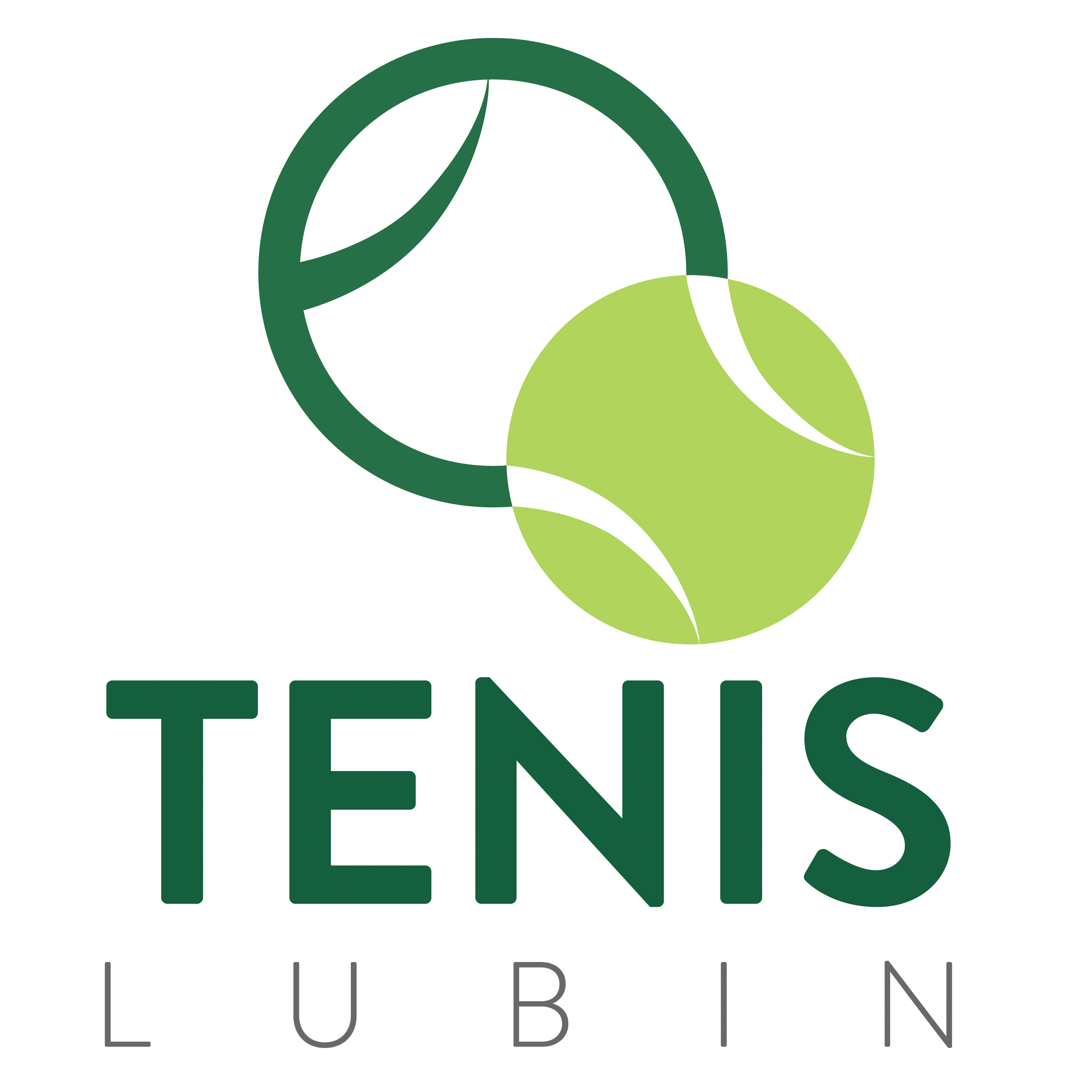 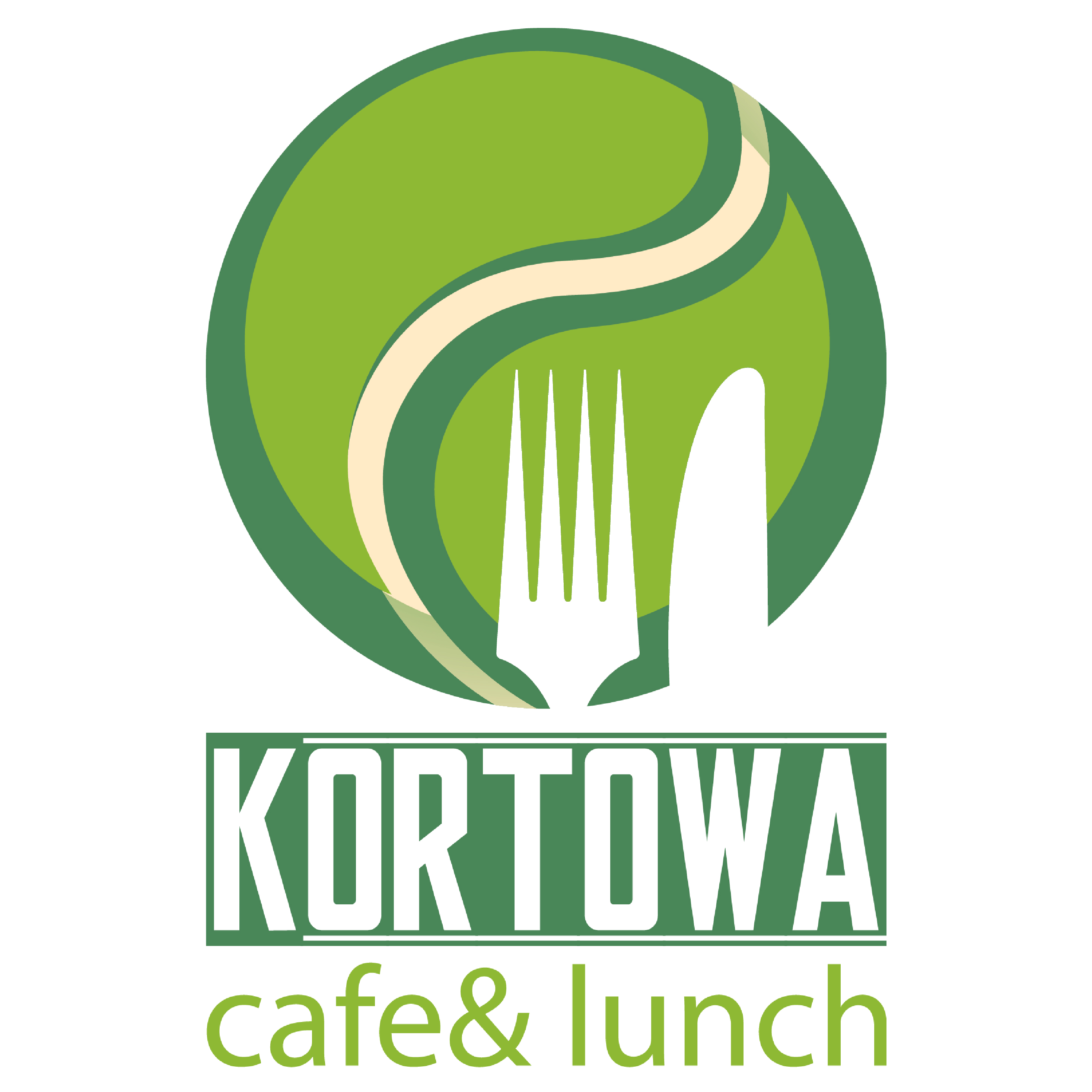 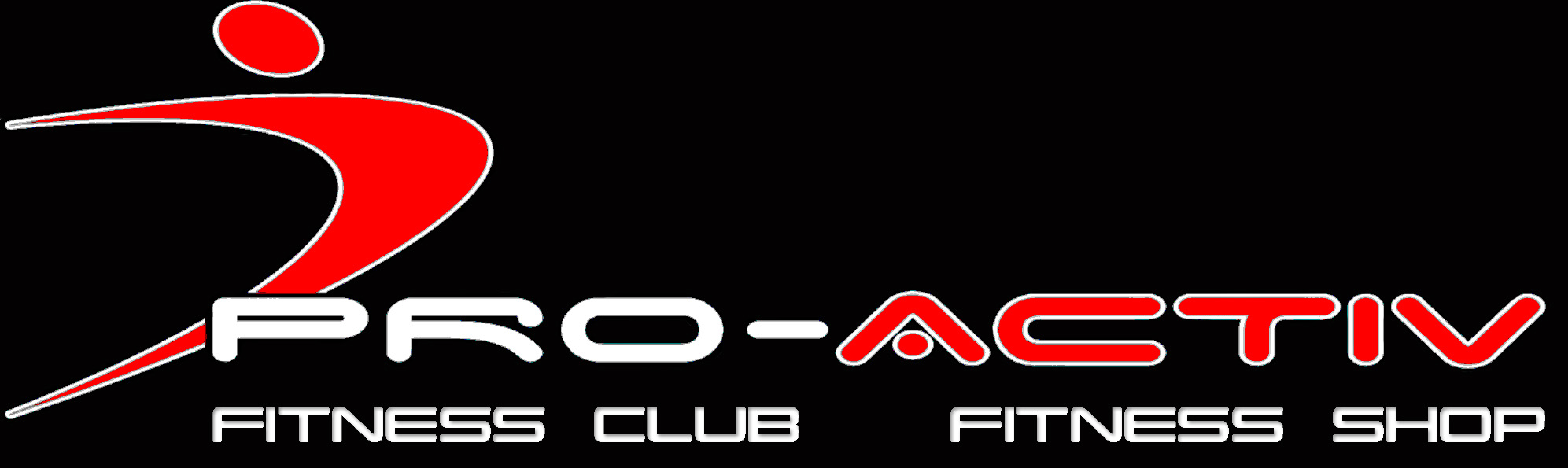 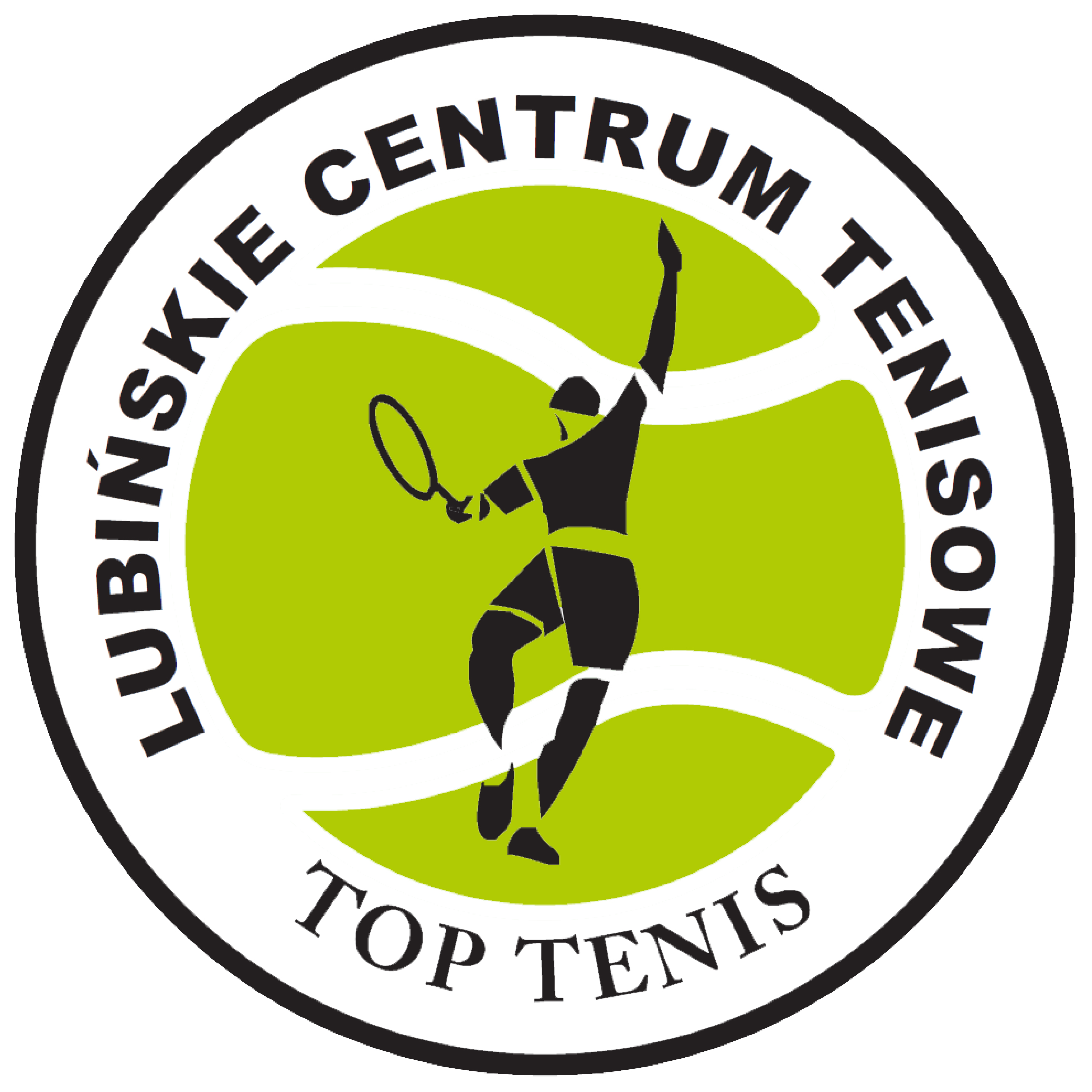 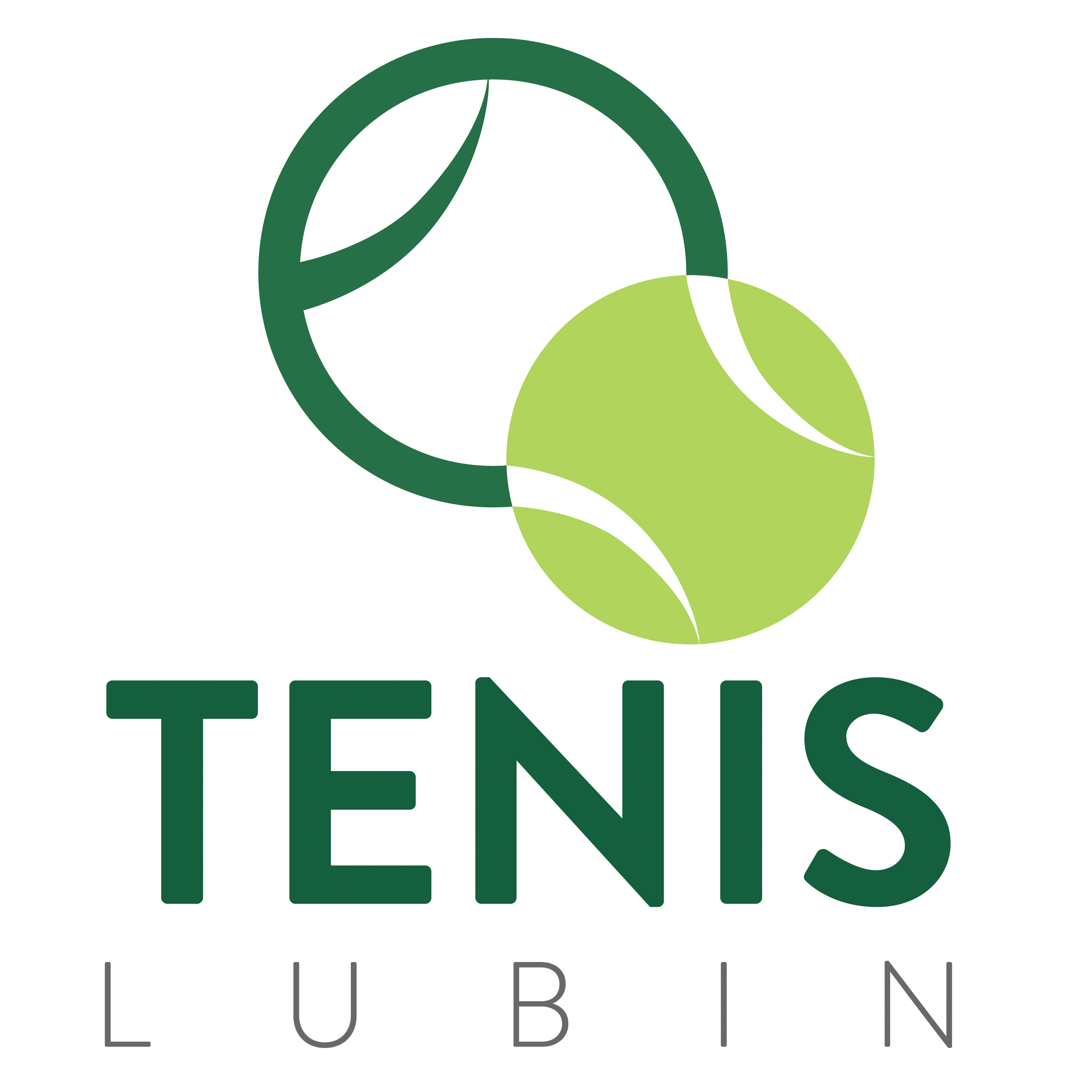 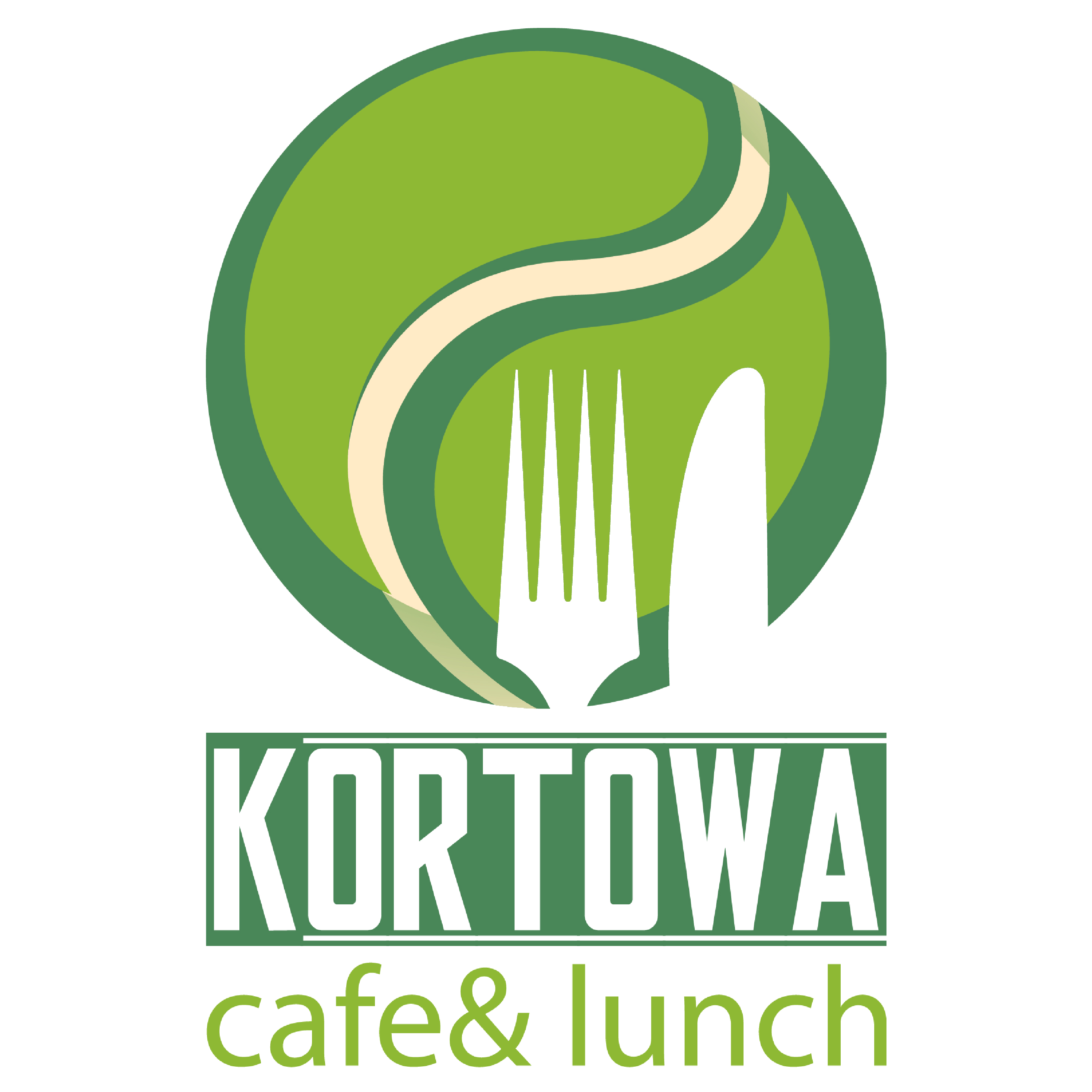 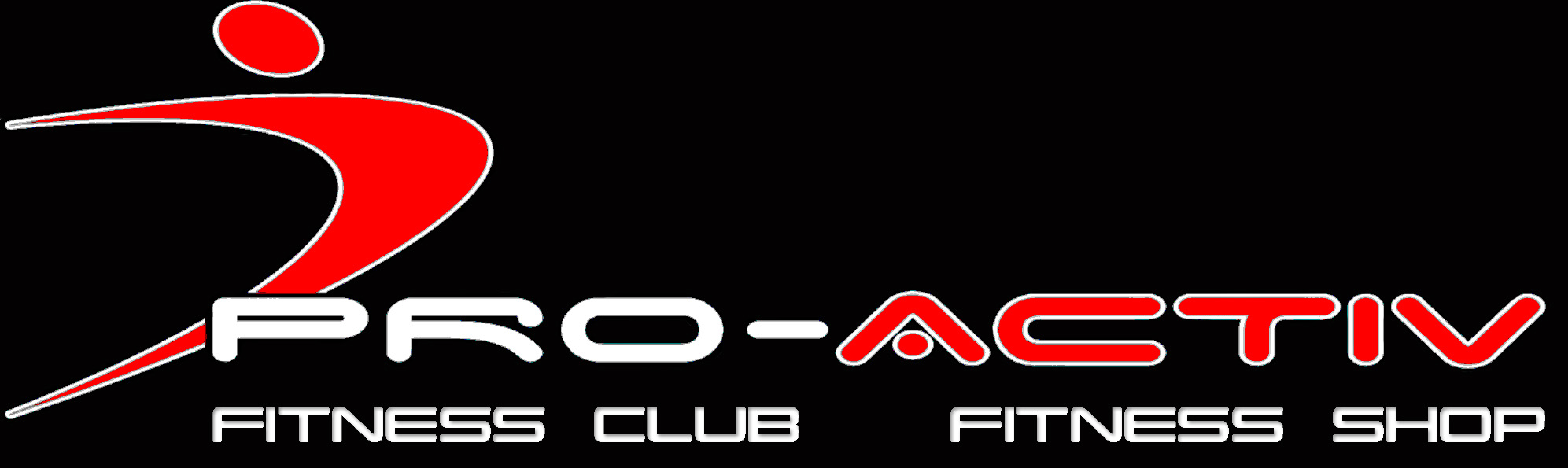 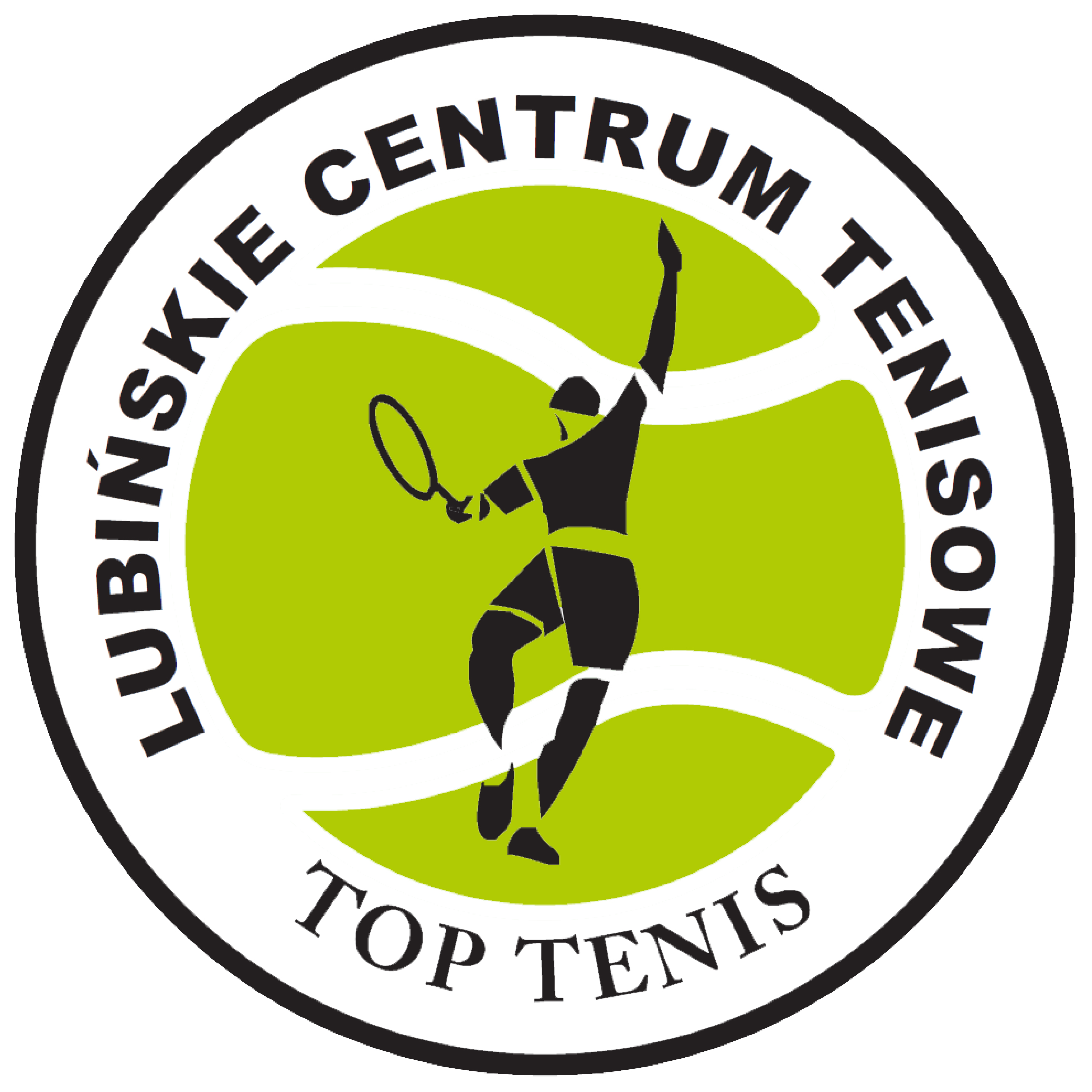 DATA:	11.02.2017 R. GRUPA „I”1 - 2	3 - 4	1 - 3	2 - 4	1 - 4	2 - 3 LP1.2.3.4.ZWYCIĘSTWAGEMYMIEJSCE1.PASIECZNIK MICHAŁPASIECZNIK MAREK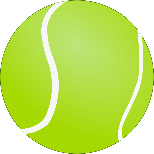 6/26/23/64/66/46/32II2.KSIĄŻEK NORBERTSKORYNÓW TOMASZ2/62/62/62/62/62/60IV3.ZANTO ADAMDZIOPAK JONASZ6/36/46/26/26/36/33I4.SZTAJNER GRZEGORZNIEDŹWIEDŹ DARIUSZ4/63/66/26/23/63/61III